Please see Declaration on next pagePlease complete and return this form to Hotel Employers Mutual::	GPO Box 4143, SYDNEY NSW 2001 :	info@hotelemployersmutual.com.au:	02 8251 9495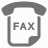 This form is to be used to provide essential information for the commencement of a workers compensation insurance policy.This form is to be used to provide essential information for the commencement of a workers compensation insurance policy.This form is to be used to provide essential information for the commencement of a workers compensation insurance policy.This form is to be used to provide essential information for the commencement of a workers compensation insurance policy.This form is to be used to provide essential information for the commencement of a workers compensation insurance policy.This form is to be used to provide essential information for the commencement of a workers compensation insurance policy.This form is to be used to provide essential information for the commencement of a workers compensation insurance policy.This form is to be used to provide essential information for the commencement of a workers compensation insurance policy.This form is to be used to provide essential information for the commencement of a workers compensation insurance policy.This form is to be used to provide essential information for the commencement of a workers compensation insurance policy.This form is to be used to provide essential information for the commencement of a workers compensation insurance policy.This form is to be used to provide essential information for the commencement of a workers compensation insurance policy.This form is to be used to provide essential information for the commencement of a workers compensation insurance policy.This form is to be used to provide essential information for the commencement of a workers compensation insurance policy.This form is to be used to provide essential information for the commencement of a workers compensation insurance policy.This form is to be used to provide essential information for the commencement of a workers compensation insurance policy.This form is to be used to provide essential information for the commencement of a workers compensation insurance policy.This form is to be used to provide essential information for the commencement of a workers compensation insurance policy.This form is to be used to provide essential information for the commencement of a workers compensation insurance policy.This form is to be used to provide essential information for the commencement of a workers compensation insurance policy.This form is to be used to provide essential information for the commencement of a workers compensation insurance policy.This form is to be used to provide essential information for the commencement of a workers compensation insurance policy.This form is to be used to provide essential information for the commencement of a workers compensation insurance policy.This form is to be used to provide essential information for the commencement of a workers compensation insurance policy.This form is to be used to provide essential information for the commencement of a workers compensation insurance policy.This form is to be used to provide essential information for the commencement of a workers compensation insurance policy.This form is to be used to provide essential information for the commencement of a workers compensation insurance policy.Policy Number:Policy Number:Policy Number:Policy Number:Period of Insurance:Period of Insurance:Period of Insurance:Period of Insurance:fromfromfrom     /     /          /     /          /     /          /     /          /     /          /     /          /     /          /     /          /     /          /     /     totototo     /     /          /     /          /     /          /     /          /     /          /     /     Employer’s DetailsEmployer’s DetailsEmployer’s DetailsEmployer’s DetailsEmployer’s DetailsEmployer’s DetailsEmployer’s DetailsEmployer’s DetailsEmployer’s DetailsEmployer’s DetailsEmployer’s DetailsEmployer’s DetailsEmployer’s DetailsEmployer’s DetailsEmployer’s DetailsEmployer’s DetailsEmployer’s DetailsEmployer’s DetailsEmployer’s DetailsEmployer’s DetailsEmployer’s DetailsEmployer’s DetailsEmployer’s DetailsEmployer’s DetailsEmployer’s DetailsEmployer’s DetailsEmployer’s DetailsRegistered Business Name:(legal entity)Registered Business Name:(legal entity)Registered Business Name:(legal entity)Registered Business Name:(legal entity)Trading Name:Trading Name:Trading Name:Trading Name:ABN:ABN:ABN:ABN:ACN / ARBN:ACN / ARBN:ACN / ARBN:ACN / ARBN:ACN / ARBN:ACN / ARBN:ACN / ARBN:ACN / ARBN:ACN / ARBN:ACN / ARBN:Contact Person:Contact Person:Contact Person:Contact Person:Postal Address:If policy number unknownPostal Address:If policy number unknownPostal Address:If policy number unknownPostal Address:If policy number unknownPostal Address:If policy number unknownPostal Address:If policy number unknownPostal Address:If policy number unknownPostal Address:If policy number unknownSuburb:Suburb:Suburb:State:State:State:Postcode:Postcode:Postcode:Postcode:Work PhoneWork PhoneWork PhoneWork PhoneMobile:Mobile:Mobile:Mobile:Mobile:Mobile:Contact Email:Contact Email:Contact Email:Contact Email:Contact Fax:Contact Fax:Contact Fax:Contact Fax:Contact Fax:Contact Fax:Are you a member of Tourism Accommodation Australia (TAA)Are you a member of Tourism Accommodation Australia (TAA)Are you a member of Tourism Accommodation Australia (TAA)Are you a member of Tourism Accommodation Australia (TAA) Yes Yes Yes Yes No No NoIf yes, membership number:If yes, membership number:If yes, membership number:If yes, membership number:If yes, membership number:If yes, membership number:If yes, membership number:If yes, membership number:If yes, membership number:If yes, membership number:Are you registered for GST?Are you registered for GST?Are you registered for GST?Are you registered for GST? Yes Yes Yes Yes No No No No No No No No No No No No No No No No No No NoDo you have an input tax credit entitlement (ITC) of 100%Do you have an input tax credit entitlement (ITC) of 100%Do you have an input tax credit entitlement (ITC) of 100%Do you have an input tax credit entitlement (ITC) of 100% Yes Yes Yes Yes No No NoIf No, entitlement?If No, entitlement?If No, entitlement?If No, entitlement?If No, entitlement?If No, entitlement?If No, entitlement?If No, entitlement?If No, entitlement?If No, entitlement?      %      %      %      %      %      %Business ActivityBusiness ActivityBusiness ActivityBusiness ActivityBusiness ActivityBusiness ActivityBusiness ActivityBusiness ActivityBusiness ActivityBusiness ActivityBusiness ActivityBusiness ActivityBusiness ActivityBusiness ActivityBusiness ActivityBusiness ActivityBusiness ActivityBusiness ActivityBusiness ActivityBusiness ActivityBusiness ActivityBusiness ActivityBusiness ActivityBusiness ActivityBusiness ActivityBusiness ActivityBusiness ActivityPlease tick the activities that apply to your business:Please tick the activities that apply to your business:Please tick the activities that apply to your business:Please tick the activities that apply to your business:Please tick the activities that apply to your business:Please tick the activities that apply to your business:Please tick the activities that apply to your business:Please tick the activities that apply to your business:Please tick the activities that apply to your business:Please tick the activities that apply to your business:Please tick the activities that apply to your business:Please tick the activities that apply to your business:Please tick the activities that apply to your business:Please tick the activities that apply to your business:Please tick the activities that apply to your business:Please tick the activities that apply to your business:Please tick the activities that apply to your business:Please tick the activities that apply to your business:Please tick the activities that apply to your business:Please tick the activities that apply to your business:Please tick the activities that apply to your business:Please tick the activities that apply to your business:Please tick the activities that apply to your business:Please tick the activities that apply to your business:Please tick the activities that apply to your business:Please tick the activities that apply to your business:Please tick the activities that apply to your business: Accommodation Accommodation Wedding Receptions Wedding Receptions Wedding Receptions Wedding Receptions Wedding Receptions Wedding Receptions Wedding Receptions Wedding Receptions Provision of Food Provision of Food Provision of Food Provision of Food Provision of Food Provision of Food Provision of Food Provision of Food Provision of Food Provision of Food Gaming Facilities Gaming Facilities Gaming Facilities Gaming Facilities Gaming Facilities Gaming Facilities Gaming Facilities Live Entertainment Live Entertainment Laundry Service Laundry Service Laundry Service Laundry Service Laundry Service Laundry Service Laundry Service Laundry Service Event Promotion Event Promotion Event Promotion Event Promotion Event Promotion Event Promotion Event Promotion Event Promotion Event Promotion Event Promotion Private Functions Private Functions Private Functions Private Functions Private Functions Private Functions Private Functions Alcohol Service Alcohol Service Other (please specify) Other (please specify) Other (please specify) Other (please specify) Other (please specify) Other (please specify) Other (please specify) Other (please specify)Please tick the type of staff that your business employs:Please tick the type of staff that your business employs:Please tick the type of staff that your business employs:Please tick the type of staff that your business employs:Please tick the type of staff that your business employs:Please tick the type of staff that your business employs:Please tick the type of staff that your business employs:Please tick the type of staff that your business employs:Please tick the type of staff that your business employs:Please tick the type of staff that your business employs:Please tick the type of staff that your business employs:Please tick the type of staff that your business employs:Please tick the type of staff that your business employs:Please tick the type of staff that your business employs:Please tick the type of staff that your business employs:Please tick the type of staff that your business employs:Please tick the type of staff that your business employs:Please tick the type of staff that your business employs:Please tick the type of staff that your business employs:Please tick the type of staff that your business employs:Please tick the type of staff that your business employs:Please tick the type of staff that your business employs:Please tick the type of staff that your business employs:Please tick the type of staff that your business employs:Please tick the type of staff that your business employs:Please tick the type of staff that your business employs:Please tick the type of staff that your business employs: Housekeeping Housekeeping Musicians Musicians Musicians Musicians Musicians Musicians Musicians Bar Staff Bar Staff Bar Staff Bar Staff Bar Staff Bar Staff Bar Staff Bar Staff Bar Staff Bar Staff Bar Staff Security Security Security Security Security Security Security Chefs Chefs Laundry Staff Laundry Staff Laundry Staff Laundry Staff Laundry Staff Laundry Staff Laundry Staff Cashiers Cashiers Cashiers Cashiers Cashiers Cashiers Cashiers Cashiers Cashiers Cashiers Cashiers Disc-Jockeys (DJs) Disc-Jockeys (DJs) Disc-Jockeys (DJs) Disc-Jockeys (DJs) Disc-Jockeys (DJs) Disc-Jockeys (DJs) Disc-Jockeys (DJs) Concierge Concierge Lighting Technicians Lighting Technicians Lighting Technicians Lighting Technicians Lighting Technicians Lighting Technicians Lighting Technicians Waiters Waiters Waiters Waiters Waiters Waiters Waiters Waiters Waiters Waiters Waiters Stage Hands Stage Hands Stage Hands Stage Hands Stage Hands Stage Hands Stage Hands Cleaners Cleaners Kitchen Hands Kitchen Hands Kitchen Hands Kitchen Hands Kitchen Hands Kitchen Hands Kitchen Hands Building Maintenance Building Maintenance Building Maintenance Building Maintenance Building Maintenance Building Maintenance Building Maintenance Building Maintenance Building Maintenance Building Maintenance Building Maintenance Building Maintenance Building Maintenance Building Maintenance Building Maintenance Building Maintenance Building Maintenance Building MaintenanceHow frequently is cash removed from the premises?How frequently is cash removed from the premises?How frequently is cash removed from the premises?How frequently is cash removed from the premises?How frequently is cash removed from the premises?How frequently is cash removed from the premises?How frequently is cash removed from the premises?How frequently is cash removed from the premises?How frequently is cash removed from the premises?How frequently is cash removed from the premises?How frequently is cash removed from the premises?How frequently is cash removed from the premises?How frequently is cash removed from the premises?How frequently is cash removed from the premises?Previous Insurance History Previous Insurance History Previous Insurance History Previous Insurance History Previous Insurance History Previous Insurance History Previous Insurance History Previous Insurance History Previous Insurance History Previous Insurance History Previous Insurance History Previous Insurance History Previous Insurance History Previous Insurance History Previous Insurance History Previous Insurance History Previous Insurance History Previous Insurance History Previous Insurance History Previous Insurance History Previous Insurance History Previous Insurance History Previous Insurance History Previous Insurance History Previous Insurance History Previous Insurance History Previous Insurance History Insurance for last yearInsurance for last yearInsurance for last yearInsurance for last yearInsurance for last yearInsurance for last yearInsurance for last yearInsurance for last yearInsurance for last yearInsurance for last yearInsurance for last yearInsurance for last yearInsurance for last yearInsurance for last yearInsurance for last yearInsurance for last yearInsurance for last yearInsurance for last yearInsurance for last yearInsurance for last yearInsurance for last yearInsurance for last yearInsurance for last yearInsurance for last yearInsurance for last yearInsurance for last yearInsurance for last yearInsurer’s / icare Agent’s Name:Insurer’s / icare Agent’s Name:Insurer’s / icare Agent’s Name:Insurer’s / icare Agent’s Name:Insurer’s / icare Agent’s Name:Policy Number:Policy Number:Policy Number:Policy Number:Policy Number:from:from:from:from:from:     /     /          /     /          /     /          /     /          /     /          /     /          /     /     to:to:to:to:to:to:to:to:to:to:     /     /          /     /          /     /          /     /          /     /     Insurance for year before lastInsurance for year before lastInsurance for year before lastInsurance for year before lastInsurance for year before lastInsurance for year before lastInsurance for year before lastInsurance for year before lastInsurance for year before lastInsurance for year before lastInsurance for year before lastInsurance for year before lastInsurance for year before lastInsurance for year before lastInsurance for year before lastInsurance for year before lastInsurance for year before lastInsurance for year before lastInsurance for year before lastInsurance for year before lastInsurance for year before lastInsurance for year before lastInsurance for year before lastInsurance for year before lastInsurance for year before lastInsurance for year before lastInsurance for year before lastInsurer’s / icare Agent’s Name:Insurer’s / icare Agent’s Name:Insurer’s / icare Agent’s Name:Insurer’s / icare Agent’s Name:Insurer’s / icare Agent’s Name:Policy Number:Policy Number:Policy Number:Policy Number:Policy Number:from:from:from:from:from:     /     /          /     /          /     /          /     /          /     /          /     /          /     /     to:to:to:to:to:to:to:to:to:to:     /     /          /     /          /     /          /     /          /     /     Estimated Wages per LocationEstimated Wages per LocationEstimated Wages per LocationEstimated Wages per LocationEstimated Wages per LocationEstimated Wages per LocationEstimated Wages per LocationEstimated Wages per LocationEstimated Wages per LocationEstimated Wages per LocationEstimated Wages per LocationEstimated Wages per LocationEstimated Wages per LocationEstimated Wages per LocationEstimated Wages per LocationEstimated Wages per LocationEstimated Wages per LocationEstimated Wages per LocationEstimated Wages per LocationEstimated Wages per LocationEstimated Wages per LocationEstimated Wages per LocationEstimated Wages per LocationEstimated Wages per LocationEstimated Wages per LocationEstimated Wages per LocationEstimated Wages per LocationIf you have more than one address, we are able to reflect any Cost Centre codes or names that you may use internally to refer to each site.  Please note how you would like it to be referred to in the Cost Centre Name / Code space below.If you have more than one address, we are able to reflect any Cost Centre codes or names that you may use internally to refer to each site.  Please note how you would like it to be referred to in the Cost Centre Name / Code space below.If you have more than one address, we are able to reflect any Cost Centre codes or names that you may use internally to refer to each site.  Please note how you would like it to be referred to in the Cost Centre Name / Code space below.If you have more than one address, we are able to reflect any Cost Centre codes or names that you may use internally to refer to each site.  Please note how you would like it to be referred to in the Cost Centre Name / Code space below.If you have more than one address, we are able to reflect any Cost Centre codes or names that you may use internally to refer to each site.  Please note how you would like it to be referred to in the Cost Centre Name / Code space below.If you have more than one address, we are able to reflect any Cost Centre codes or names that you may use internally to refer to each site.  Please note how you would like it to be referred to in the Cost Centre Name / Code space below.If you have more than one address, we are able to reflect any Cost Centre codes or names that you may use internally to refer to each site.  Please note how you would like it to be referred to in the Cost Centre Name / Code space below.If you have more than one address, we are able to reflect any Cost Centre codes or names that you may use internally to refer to each site.  Please note how you would like it to be referred to in the Cost Centre Name / Code space below.If you have more than one address, we are able to reflect any Cost Centre codes or names that you may use internally to refer to each site.  Please note how you would like it to be referred to in the Cost Centre Name / Code space below.If you have more than one address, we are able to reflect any Cost Centre codes or names that you may use internally to refer to each site.  Please note how you would like it to be referred to in the Cost Centre Name / Code space below.If you have more than one address, we are able to reflect any Cost Centre codes or names that you may use internally to refer to each site.  Please note how you would like it to be referred to in the Cost Centre Name / Code space below.If you have more than one address, we are able to reflect any Cost Centre codes or names that you may use internally to refer to each site.  Please note how you would like it to be referred to in the Cost Centre Name / Code space below.If you have more than one address, we are able to reflect any Cost Centre codes or names that you may use internally to refer to each site.  Please note how you would like it to be referred to in the Cost Centre Name / Code space below.If you have more than one address, we are able to reflect any Cost Centre codes or names that you may use internally to refer to each site.  Please note how you would like it to be referred to in the Cost Centre Name / Code space below.If you have more than one address, we are able to reflect any Cost Centre codes or names that you may use internally to refer to each site.  Please note how you would like it to be referred to in the Cost Centre Name / Code space below.If you have more than one address, we are able to reflect any Cost Centre codes or names that you may use internally to refer to each site.  Please note how you would like it to be referred to in the Cost Centre Name / Code space below.If you have more than one address, we are able to reflect any Cost Centre codes or names that you may use internally to refer to each site.  Please note how you would like it to be referred to in the Cost Centre Name / Code space below.If you have more than one address, we are able to reflect any Cost Centre codes or names that you may use internally to refer to each site.  Please note how you would like it to be referred to in the Cost Centre Name / Code space below.If you have more than one address, we are able to reflect any Cost Centre codes or names that you may use internally to refer to each site.  Please note how you would like it to be referred to in the Cost Centre Name / Code space below.If you have more than one address, we are able to reflect any Cost Centre codes or names that you may use internally to refer to each site.  Please note how you would like it to be referred to in the Cost Centre Name / Code space below.If you have more than one address, we are able to reflect any Cost Centre codes or names that you may use internally to refer to each site.  Please note how you would like it to be referred to in the Cost Centre Name / Code space below.If you have more than one address, we are able to reflect any Cost Centre codes or names that you may use internally to refer to each site.  Please note how you would like it to be referred to in the Cost Centre Name / Code space below.If you have more than one address, we are able to reflect any Cost Centre codes or names that you may use internally to refer to each site.  Please note how you would like it to be referred to in the Cost Centre Name / Code space below.If you have more than one address, we are able to reflect any Cost Centre codes or names that you may use internally to refer to each site.  Please note how you would like it to be referred to in the Cost Centre Name / Code space below.If you have more than one address, we are able to reflect any Cost Centre codes or names that you may use internally to refer to each site.  Please note how you would like it to be referred to in the Cost Centre Name / Code space below.If you have more than one address, we are able to reflect any Cost Centre codes or names that you may use internally to refer to each site.  Please note how you would like it to be referred to in the Cost Centre Name / Code space below.If you have more than one address, we are able to reflect any Cost Centre codes or names that you may use internally to refer to each site.  Please note how you would like it to be referred to in the Cost Centre Name / Code space below.Trading Name:Trading Name:Trading Name:Main Location Address:Main Location Address:Main Location Address:Main Location Address:Main Location Address:Main Location Address:Main Location Address:Main Location Address:Main Location Address:Suburb:Suburb:Suburb:Suburb:State:State:State:Postcode:Postcode:Cost Centre Name / Code:Cost Centre Name / Code:Cost Centre Name / Code:Direct WorkersDirect WorkersDirect WorkersDirect WorkersDirect WorkersDirect WorkersDirect WorkersDirect WorkersDirect WorkersDirect WorkersDirect WorkersDirect WorkersDirect WorkersDirect WorkersDirect WorkersDirect WorkersDirect WorkersDirect WorkersDirect WorkersDirect WorkersDirect WorkersDirect WorkersDirect WorkersDirect WorkersDirect WorkersDirect WorkersDirect WorkersNumber of workersGross Wages (excluding Employer Superannuation Contribution) ($)Gross Wages (excluding Employer Superannuation Contribution) ($)Gross Wages (excluding Employer Superannuation Contribution) ($)Gross Wages (excluding Employer Superannuation Contribution) ($)Gross Wages (excluding Employer Superannuation Contribution) ($)Employer Superannuation Contribution ($)Employer Superannuation Contribution ($)Employer Superannuation Contribution ($)Employer Superannuation Contribution ($)Employer Superannuation Contribution ($)Employer Superannuation Contribution ($)Employer Superannuation Contribution ($)Termination Payments and Long Service Leave ($)Termination Payments and Long Service Leave ($)Termination Payments and Long Service Leave ($)Termination Payments and Long Service Leave ($)Termination Payments and Long Service Leave ($)Termination Payments and Long Service Leave ($)Termination Payments and Long Service Leave ($)Termination Payments and Long Service Leave ($)Termination Payments and Long Service Leave ($)Termination Payments and Long Service Leave ($)Total Wages($)Total Wages($)Total Wages($)Total Wages($)ApprenticesApprenticesApprenticesApprenticesApprenticesApprenticesApprenticesApprenticesApprenticesApprenticesApprenticesApprenticesApprenticesApprenticesApprenticesApprenticesApprenticesApprenticesApprenticesApprenticesApprenticesApprenticesApprenticesApprenticesApprenticesApprenticesApprenticesNumber of ApprenticesGross Wages (excluding Employer Superannuation Contribution) ($)Gross Wages (excluding Employer Superannuation Contribution) ($)Gross Wages (excluding Employer Superannuation Contribution) ($)Gross Wages (excluding Employer Superannuation Contribution) ($)Gross Wages (excluding Employer Superannuation Contribution) ($)Employer Superannuation Contribution ($)Employer Superannuation Contribution ($)Employer Superannuation Contribution ($)Employer Superannuation Contribution ($)Employer Superannuation Contribution ($)Employer Superannuation Contribution ($)Employer Superannuation Contribution ($)Termination Payments and Long Service Leave ($)Termination Payments and Long Service Leave ($)Termination Payments and Long Service Leave ($)Termination Payments and Long Service Leave ($)Termination Payments and Long Service Leave ($)Termination Payments and Long Service Leave ($)Termination Payments and Long Service Leave ($)Termination Payments and Long Service Leave ($)Termination Payments and Long Service Leave ($)Termination Payments and Long Service Leave ($)Total Wages($)Total Wages($)Total Wages($)Total Wages($)Working DirectorsWorking DirectorsWorking DirectorsWorking DirectorsWorking DirectorsWorking DirectorsWorking DirectorsWorking DirectorsWorking DirectorsWorking DirectorsWorking DirectorsNumber of Working DirectorsGross Wages (including Director Fees but excluding Employer Superannuation Contribution) ($)Gross Wages (including Director Fees but excluding Employer Superannuation Contribution) ($)Employer Superannuation Contribution ($)Employer Superannuation Contribution ($)Termination Payments and Long Service Leave ($)Termination Payments and Long Service Leave ($)Total Wages($)Total Wages($)Total Wages($)Total Wages($)ContractorsContractorsContractorsContractorsContractorsContractorsContractorsContractorsContractorsContractorsContractorsNumber of ContractorsLabour only ($)Labour only ($)Labour and Tools ($)Labour and Tools ($)Labour and Plant ($)Labour and Plant ($)Labour, Plant and Materials ($)Labour, Plant and Materials ($)Labour, Plant and Materials ($)Labour, Plant and Materials ($)Note: If you have more than two (2) addresses, please attach an additional sheet declaring the same information as aboveNote: If you have more than two (2) addresses, please attach an additional sheet declaring the same information as aboveNote: If you have more than two (2) addresses, please attach an additional sheet declaring the same information as aboveNote: If you have more than two (2) addresses, please attach an additional sheet declaring the same information as aboveNote: If you have more than two (2) addresses, please attach an additional sheet declaring the same information as aboveNote: If you have more than two (2) addresses, please attach an additional sheet declaring the same information as aboveNote: If you have more than two (2) addresses, please attach an additional sheet declaring the same information as aboveNote: If you have more than two (2) addresses, please attach an additional sheet declaring the same information as aboveNote: If you have more than two (2) addresses, please attach an additional sheet declaring the same information as aboveNote: If you have more than two (2) addresses, please attach an additional sheet declaring the same information as aboveNote: If you have more than two (2) addresses, please attach an additional sheet declaring the same information as aboveRelated CorporationsRelated CorporationsRelated CorporationsRelated CorporationsRelated CorporationsRelated CorporationsRelated CorporationsRelated CorporationsRelated CorporationsRelated CorporationsRelated CorporationsIs your organisation related to another company, subsidiary?Is your organisation related to another company, subsidiary?Is your organisation related to another company, subsidiary?Is your organisation related to another company, subsidiary?Is your organisation related to another company, subsidiary?Is your organisation related to another company, subsidiary? Yes If yes, please list details below Yes If yes, please list details below Yes If yes, please list details below No NoRelated Corporation Name:Related Corporation Name:ABN:ABN:Insurance Company of Related Corporation:Insurance Company of Related Corporation:Policy Number of Related CorporationPolicy Number of Related CorporationGrouping of Related EmployersGrouping of Related EmployersGrouping of Related EmployersGrouping of Related EmployersGrouping of Related EmployersGrouping of Related EmployersGrouping of Related EmployersGrouping of Related EmployersGrouping of Related EmployersGrouping of Related EmployersGrouping of Related EmployersIf you are part of another organisation you are also part of a group. The HEM specialised insurer licence is excluded from SIRA grouping provisions, but for the sake of transparency, your policy will record details of existing group arrangements.If you are part of another organisation you are also part of a group. The HEM specialised insurer licence is excluded from SIRA grouping provisions, but for the sake of transparency, your policy will record details of existing group arrangements.If you are part of another organisation you are also part of a group. The HEM specialised insurer licence is excluded from SIRA grouping provisions, but for the sake of transparency, your policy will record details of existing group arrangements.If you are part of another organisation you are also part of a group. The HEM specialised insurer licence is excluded from SIRA grouping provisions, but for the sake of transparency, your policy will record details of existing group arrangements.If you are part of another organisation you are also part of a group. The HEM specialised insurer licence is excluded from SIRA grouping provisions, but for the sake of transparency, your policy will record details of existing group arrangements.If you are part of another organisation you are also part of a group. The HEM specialised insurer licence is excluded from SIRA grouping provisions, but for the sake of transparency, your policy will record details of existing group arrangements.If you are part of another organisation you are also part of a group. The HEM specialised insurer licence is excluded from SIRA grouping provisions, but for the sake of transparency, your policy will record details of existing group arrangements.If you are part of another organisation you are also part of a group. The HEM specialised insurer licence is excluded from SIRA grouping provisions, but for the sake of transparency, your policy will record details of existing group arrangements.If you are part of another organisation you are also part of a group. The HEM specialised insurer licence is excluded from SIRA grouping provisions, but for the sake of transparency, your policy will record details of existing group arrangements.If you are part of another organisation you are also part of a group. The HEM specialised insurer licence is excluded from SIRA grouping provisions, but for the sake of transparency, your policy will record details of existing group arrangements.If you are part of another organisation you are also part of a group. The HEM specialised insurer licence is excluded from SIRA grouping provisions, but for the sake of transparency, your policy will record details of existing group arrangements.Are you a member of a group that pays combined wages in excess of $600,000?Are you a member of a group that pays combined wages in excess of $600,000?Are you a member of a group that pays combined wages in excess of $600,000?Are you a member of a group that pays combined wages in excess of $600,000?Are you a member of a group that pays combined wages in excess of $600,000?Are you a member of a group that pays combined wages in excess of $600,000?Are you a member of a group that pays combined wages in excess of $600,000?Are you a member of a group that pays combined wages in excess of $600,000? Yes  Yes  NoIf yes, what is your Group Number?If yes, what is your Group Number?If yes, what is your Group Number?If yes, what is your Group Number?If yes, what is your Group Number?If yes, what is your Group Number?If yes, what is your Group Number?If yes, what is your Group Number?Note: Please refer to our privacy statement for information about our use of your information by visiting www.hotelemployersmutual.com.auNote: Please refer to our privacy statement for information about our use of your information by visiting www.hotelemployersmutual.com.auNote: Please refer to our privacy statement for information about our use of your information by visiting www.hotelemployersmutual.com.auNote: Please refer to our privacy statement for information about our use of your information by visiting www.hotelemployersmutual.com.auNote: Please refer to our privacy statement for information about our use of your information by visiting www.hotelemployersmutual.com.auNote: Please refer to our privacy statement for information about our use of your information by visiting www.hotelemployersmutual.com.auNote: Please refer to our privacy statement for information about our use of your information by visiting www.hotelemployersmutual.com.auNote: Please refer to our privacy statement for information about our use of your information by visiting www.hotelemployersmutual.com.auNote: Please refer to our privacy statement for information about our use of your information by visiting www.hotelemployersmutual.com.auNote: Please refer to our privacy statement for information about our use of your information by visiting www.hotelemployersmutual.com.auNote: Please refer to our privacy statement for information about our use of your information by visiting www.hotelemployersmutual.com.auDeclarationDeclarationDeclarationDeclarationDeclarationDeclarationI{print name}declare that the information provided in this proposal and any attachments are true, correct and completedeclare that no information has been suppressed or omitted from this proposalagree to supply a correct declaration of wages paid at the expiry period of insurance to allow an accurate calculation of premium.  I understand that this declaration may result in further premium payable or a refund of premium paid, subject to the minimum premium, wages actually paid and actual claims costs for the periodacknowledge and accept the terms and conditions detailed in the policy wordingunderstand that if any information in this proposal is false or misleading, or there is wilful failure to observe the terms of the policy of insurance, prosecution action may be takenacknowledge and accept that a requirement for being a member of Hotel Employers Mutual is to meet the requirement to have a Work Health & Safety (WHS) system in place that is as a minimum of the same standard as the tool that is available to you from Hotel Employers Mutual and that you will provide us information about your WHS practices prior to renewal of your policy each year.declare that the information provided in this proposal and any attachments are true, correct and completedeclare that no information has been suppressed or omitted from this proposalagree to supply a correct declaration of wages paid at the expiry period of insurance to allow an accurate calculation of premium.  I understand that this declaration may result in further premium payable or a refund of premium paid, subject to the minimum premium, wages actually paid and actual claims costs for the periodacknowledge and accept the terms and conditions detailed in the policy wordingunderstand that if any information in this proposal is false or misleading, or there is wilful failure to observe the terms of the policy of insurance, prosecution action may be takenacknowledge and accept that a requirement for being a member of Hotel Employers Mutual is to meet the requirement to have a Work Health & Safety (WHS) system in place that is as a minimum of the same standard as the tool that is available to you from Hotel Employers Mutual and that you will provide us information about your WHS practices prior to renewal of your policy each year.declare that the information provided in this proposal and any attachments are true, correct and completedeclare that no information has been suppressed or omitted from this proposalagree to supply a correct declaration of wages paid at the expiry period of insurance to allow an accurate calculation of premium.  I understand that this declaration may result in further premium payable or a refund of premium paid, subject to the minimum premium, wages actually paid and actual claims costs for the periodacknowledge and accept the terms and conditions detailed in the policy wordingunderstand that if any information in this proposal is false or misleading, or there is wilful failure to observe the terms of the policy of insurance, prosecution action may be takenacknowledge and accept that a requirement for being a member of Hotel Employers Mutual is to meet the requirement to have a Work Health & Safety (WHS) system in place that is as a minimum of the same standard as the tool that is available to you from Hotel Employers Mutual and that you will provide us information about your WHS practices prior to renewal of your policy each year.declare that the information provided in this proposal and any attachments are true, correct and completedeclare that no information has been suppressed or omitted from this proposalagree to supply a correct declaration of wages paid at the expiry period of insurance to allow an accurate calculation of premium.  I understand that this declaration may result in further premium payable or a refund of premium paid, subject to the minimum premium, wages actually paid and actual claims costs for the periodacknowledge and accept the terms and conditions detailed in the policy wordingunderstand that if any information in this proposal is false or misleading, or there is wilful failure to observe the terms of the policy of insurance, prosecution action may be takenacknowledge and accept that a requirement for being a member of Hotel Employers Mutual is to meet the requirement to have a Work Health & Safety (WHS) system in place that is as a minimum of the same standard as the tool that is available to you from Hotel Employers Mutual and that you will provide us information about your WHS practices prior to renewal of your policy each year.declare that the information provided in this proposal and any attachments are true, correct and completedeclare that no information has been suppressed or omitted from this proposalagree to supply a correct declaration of wages paid at the expiry period of insurance to allow an accurate calculation of premium.  I understand that this declaration may result in further premium payable or a refund of premium paid, subject to the minimum premium, wages actually paid and actual claims costs for the periodacknowledge and accept the terms and conditions detailed in the policy wordingunderstand that if any information in this proposal is false or misleading, or there is wilful failure to observe the terms of the policy of insurance, prosecution action may be takenacknowledge and accept that a requirement for being a member of Hotel Employers Mutual is to meet the requirement to have a Work Health & Safety (WHS) system in place that is as a minimum of the same standard as the tool that is available to you from Hotel Employers Mutual and that you will provide us information about your WHS practices prior to renewal of your policy each year.declare that the information provided in this proposal and any attachments are true, correct and completedeclare that no information has been suppressed or omitted from this proposalagree to supply a correct declaration of wages paid at the expiry period of insurance to allow an accurate calculation of premium.  I understand that this declaration may result in further premium payable or a refund of premium paid, subject to the minimum premium, wages actually paid and actual claims costs for the periodacknowledge and accept the terms and conditions detailed in the policy wordingunderstand that if any information in this proposal is false or misleading, or there is wilful failure to observe the terms of the policy of insurance, prosecution action may be takenacknowledge and accept that a requirement for being a member of Hotel Employers Mutual is to meet the requirement to have a Work Health & Safety (WHS) system in place that is as a minimum of the same standard as the tool that is available to you from Hotel Employers Mutual and that you will provide us information about your WHS practices prior to renewal of your policy each year.Signature:Signature:Date:     /     /          /     /     Name in full :Name in full :Position / Title: